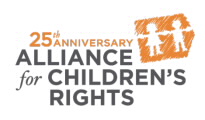 This certifies that                                              attended the 2 hour “Caregiver Friendly Courtrooms: Understanding the Juvenile Court Process and Making it More Accessible for Families” Webinar Training on January 30, 2019.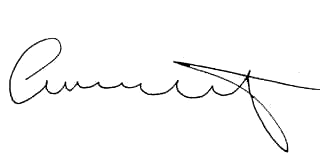 Attendee Signature				       		Angie Schwartz